Protokoll TiK-Treffen, 14.01.2015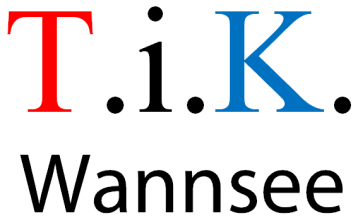 Frau Lau stellt Bilder einer Künstlerin vor, die bei ihr erworben werden können.Herr Göbel stellt das neu eröffnete Baumschlösschen vor, das Eltern-Kind Café ist geöffnet von Dienstags      von 10:00 Uhr -  13:00 UhrDonnerstag   von 15:00 Uhr -  18:00 UhrZusätzlich werden unterschiedliche Kurse angeboten vom gemeinsamen  Singen über Tanzen und Fitness für Kinder und Eltern.FUA –Mittel wurden in der Region  D 2014 ausgegeben für:BaumschlösschenEhrenamtspoolSRL Projekt der Region BTeilnahme der freien Träger an den KiezteamsInfos vom öffentlichen TrägerDie personelle Situation im Jugendamt bleibt weiterhin angespannt, es wurden aber neue Mitarbeiterinnen zum Jahresbeginn eingestellt, die Leitung ist längerfristig erkrankt, Herr Strieben hat die Vertretung übernommen und Frau Linke die Teamleitung. Die beiden Teams des RSD wurden zusammengeführtDas Sommerfest findet am 21.06.2015 statt.Die Schulen werden für Kaffee und Kuchen sorgen, eventuell kann der Kinderflohmarkt auf dem Sportplatz stattfinden, der Clown soll wieder auftreten, die Schulen erkundigen sich ob ihre Bands auftreten können, der Chor des Japanischen Kooperationspartners soll angefragt werden.Die Feinabstimmung findet auf der nächsten Sitzung  statt.Neues Mitglied ist Herr Elmar Krause Seniorenvertretung Steglitz-ZehlendorfNächster Termin: 15.04.2015um 14 Uhr  Gemeindehaus  Schuchardtweg 5, 14109 Berlin